Навстречу Олимпиаде «Сочи – 2014»
В преддверии открытия XXII зимних Олимпийских игр в городе Сочи, в целях приобщения воспитанников к семейным традициям, как основам российского общества и государства, сохранения и укрепления здоровья детей, обеспечения их гармоничного развития,  а так же на основании письма комитета общего и профессионального образования Ленинградской области о проведении всероссийского занятия «Здоровые дети – в здоровой семье», в нашем детском саду  c 03 февраля по 07 февраля были проведены следующие   мероприятия, позволяющие реализовать намеченные цели: -  в группах младшего и старшего дошкольного возраста проводились  тематические  беседы и презентации с детьми на тему: «История возникновения и традиции Олимпийских игр», «Символика Олимпиады в г. Сочи – 2014» и.т.п.;   - ребятам читали стихотворения, загадывали загадки о спорте; -  совместно  с педагогами дети рассматривали иллюстрации о проведении Олимпиад в разных городах мира, а потом в  группах были организованы выставки рисунков воспитанников на темы: «Символы зимних видов спорта», «Олимпийское лоскутное одеяло», «Зимние виды спорта», «Талисманы олимпийских игр»; Интересно и познавательно в группах были проведены досуговые мероприятия: 04.02.2014 г. прошло спортивное развлечения на улице «Зимние забавы» для детей старшей группы «Дюймовочка». Ребята соревновались в лыжных гонках, санном спорте, хоккее.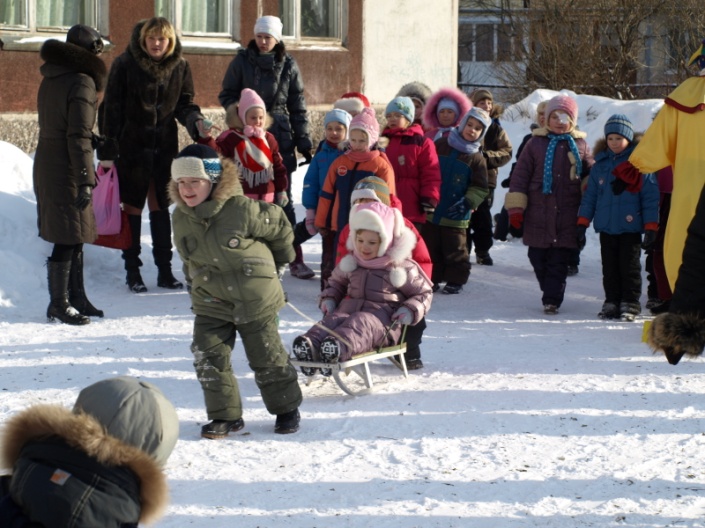  05.02. 2014 г.  состоялись соревнования для детей подготовительных к школе групп «Олимпийские игры для малышей». Дошкольники состязались в беге, прыжках, метании.  Увлекательное содержание и эмоциональная насыщенность данных мероприятий предоставили возможность эффективнее и качественнее провести оздоровительную работу.I место – заняла  команда «Олимпийцы», группа № 9 «Гномик»II место – разделили  команды «Звезда» группа №7 «Цветик-семицветик» и команда «Спартанцы» группа № 8 «Тигренок»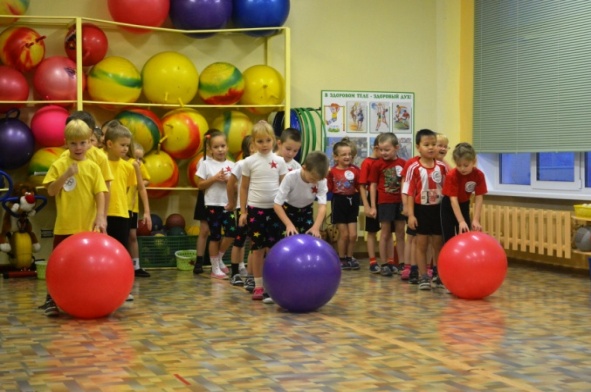 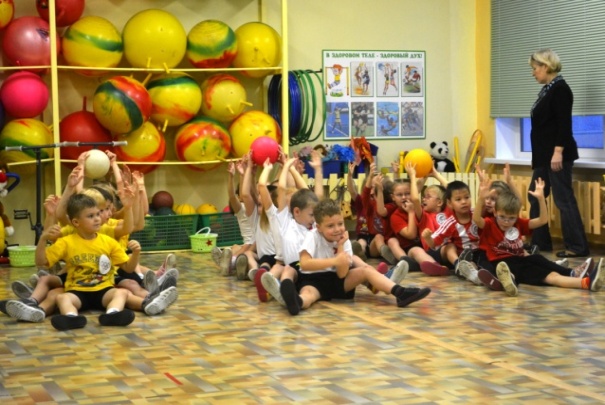 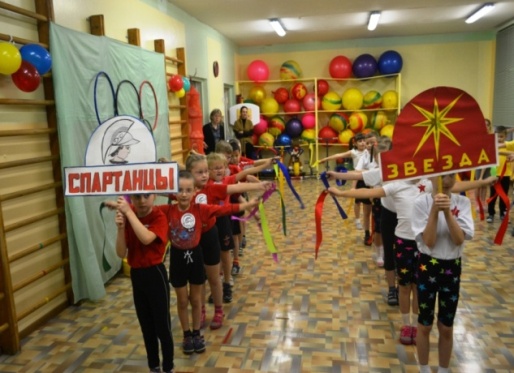 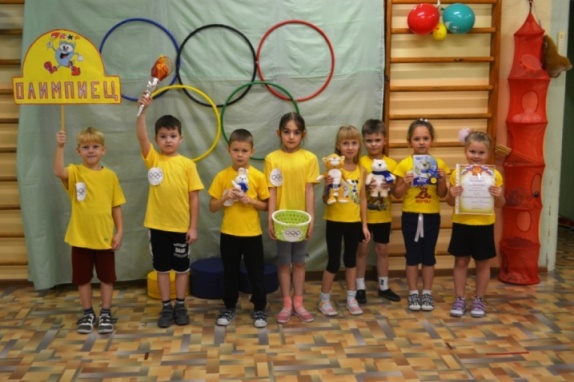 07.02.2014 г.  в нашем детском саду прошел конкурс под названием«Олимпийская карусель»В конкурсе приняли участия воспитанники подготовительных к школе групп.Задачи  Конкурса:-  повысить интерес детей к Зимним Олимпийским играм; к занятиям  зимними видами спорта;-  предоставить возможность воспитанникам  проявить  свои  познавательные и двигательные способности.Награждение участников  производилась  по  результатам  Конкурса. Победитель определяется  по лучшей  сумме  баллов за все  задания. Победители Конкурса, занявшие I, II, III места были награждены дипломами и грамотами.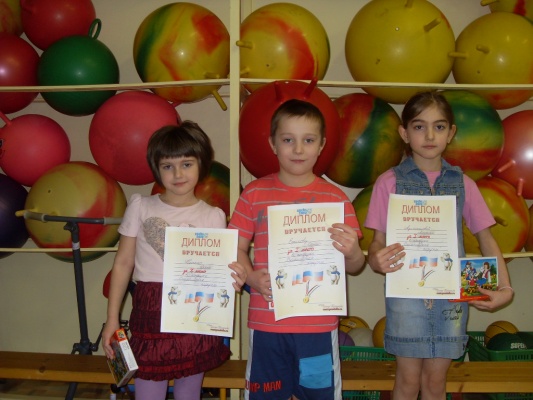 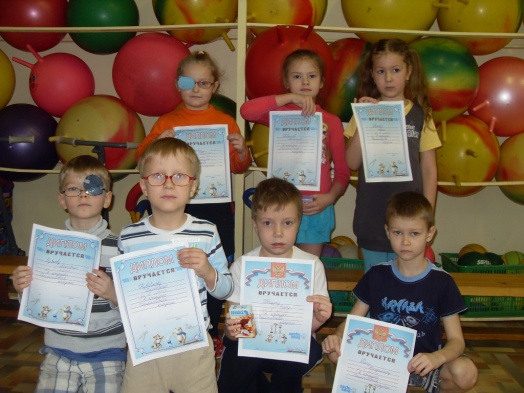 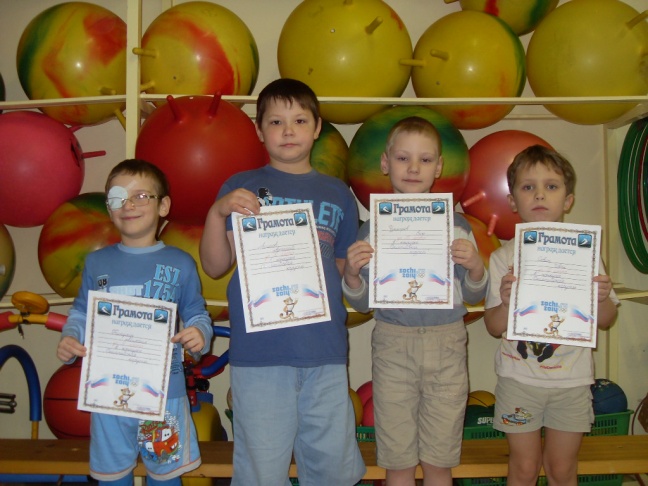 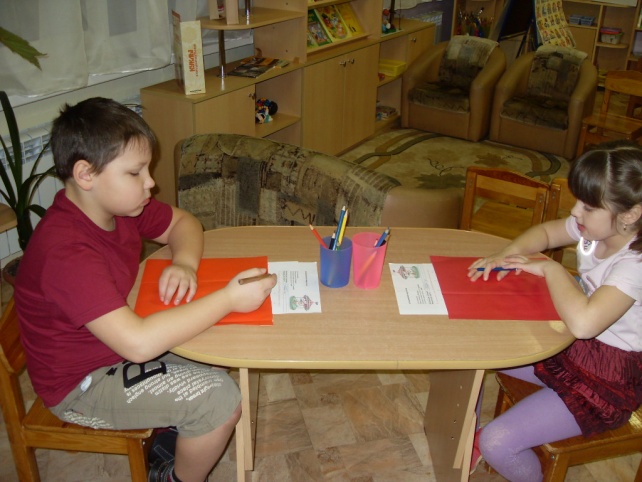 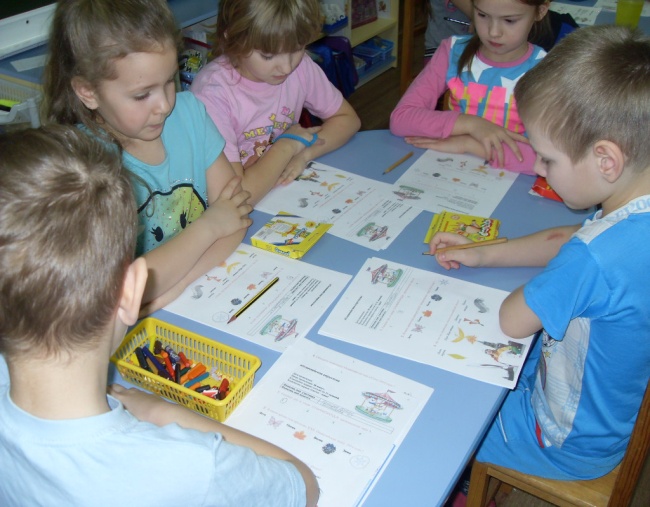 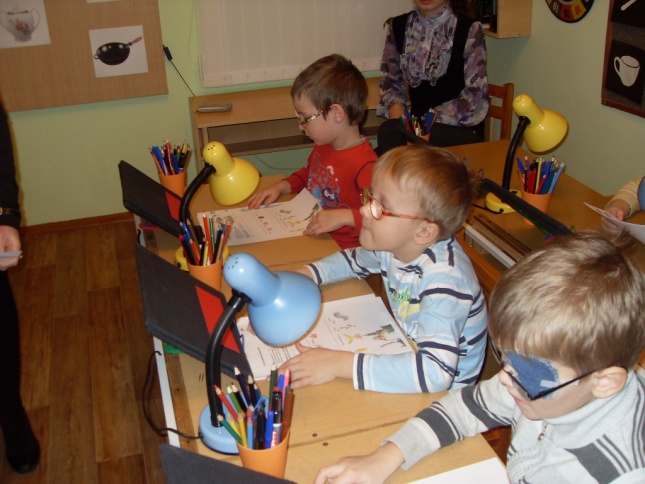 «На олимпийских дорожках» (физкультурный досуг на воде в группах младшего дошкольного возраста)«Быстрые дельфины»(спортивные соревнования в группах старшего дошкольного возраста, посвященные Олимпиаде)В рамках подготовки к Олимпиаде на стендах детского сада, представлена информация для родителей  воспитанников о зимних Олимпийских играх в Сочи 2014 года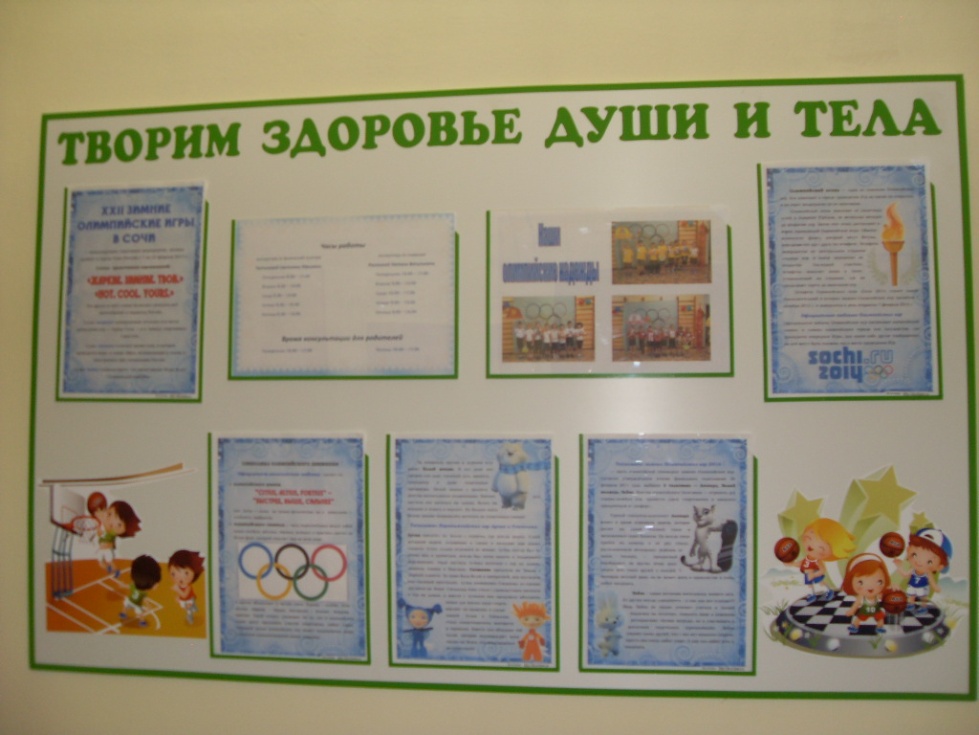 Для повышения интереса, просвещения родителей в том, с какой информацией можно познакомить детей, в приёмных групп оформлены папки – передвижки с о символике и истории возникновения Олимпийских игр.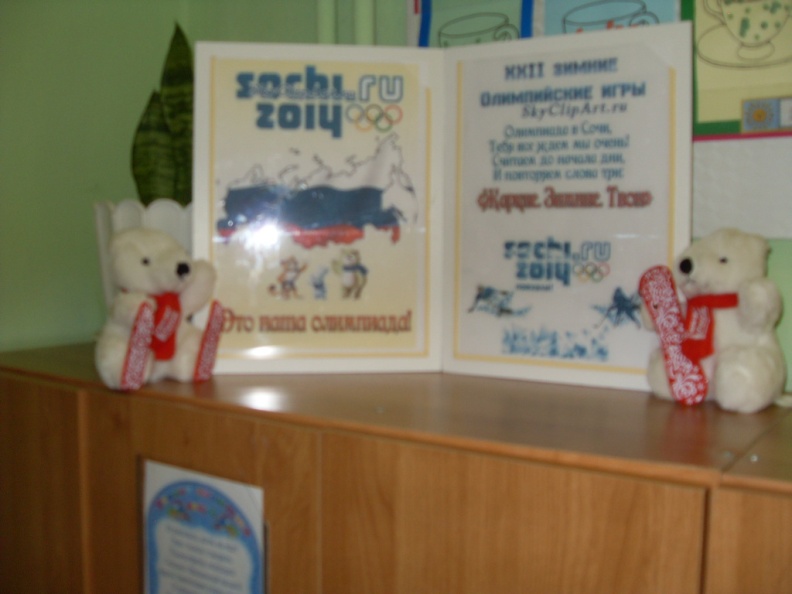 В холе детского сада размещён стенд «Дневник олимпиады», на котором каждый день вывешиваются цифры, указывающие количество золотых, серебряных и бронзовых медалей, которые завоевала наша сборная.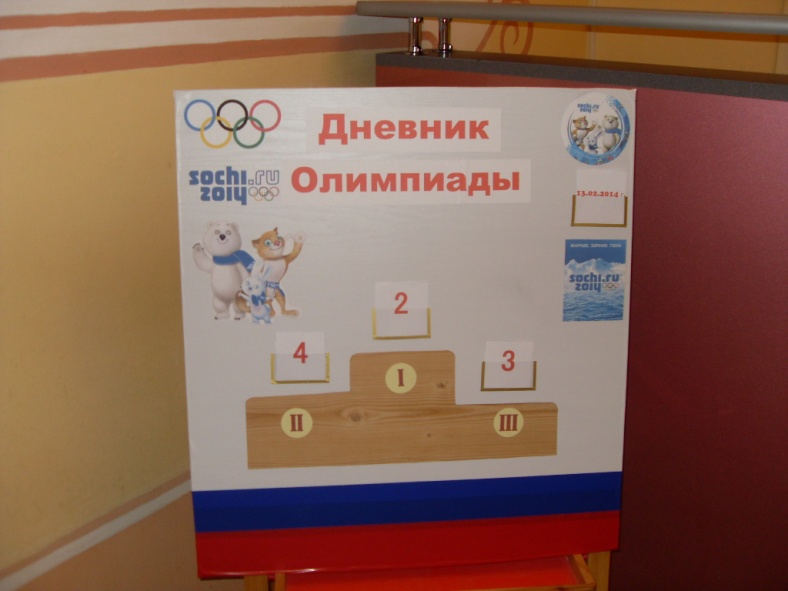 Проводимые мероприятия играют важную роль в совершенствовании физической культуры дошкольников. Возможно, через несколько лет кто-нибудь из воспитанников будет представлять свой родной город на Олимпийских играх. Пожелаем удачи!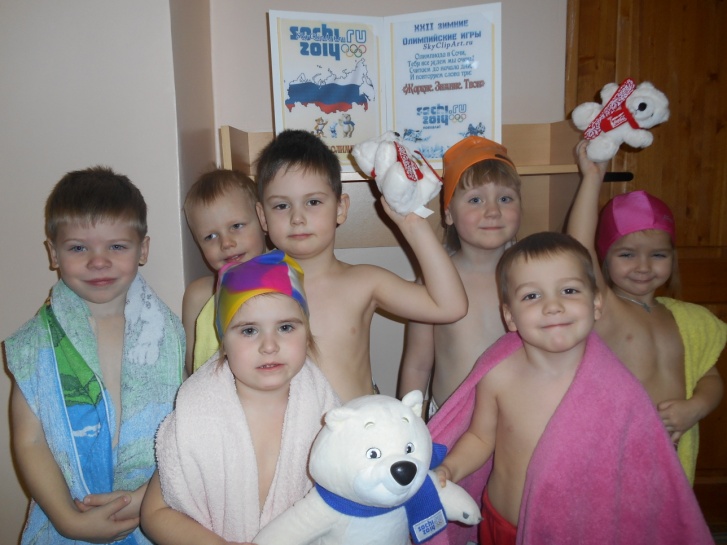 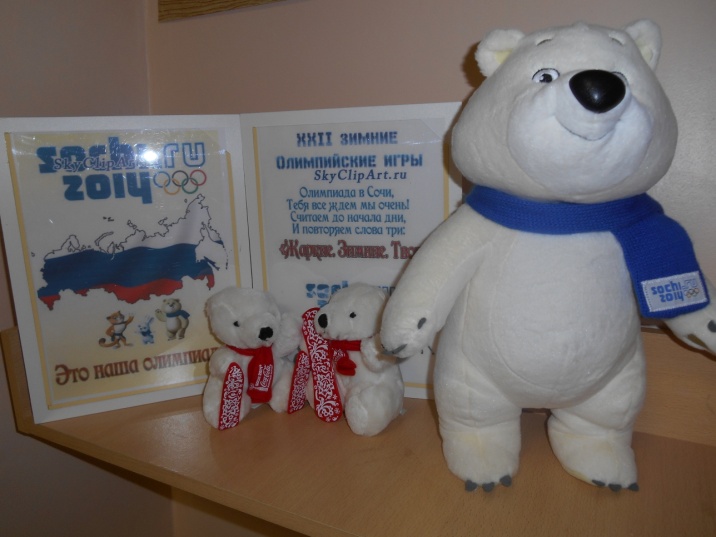 Наши олимпийские надеждыЛюбимые герои этих дней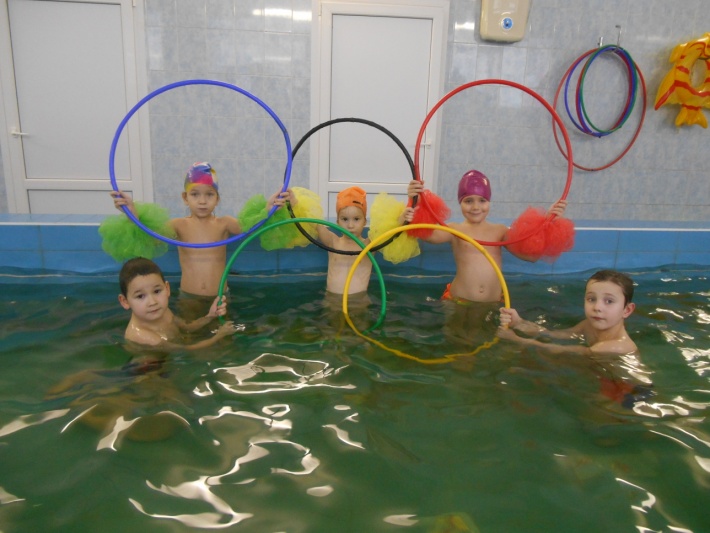 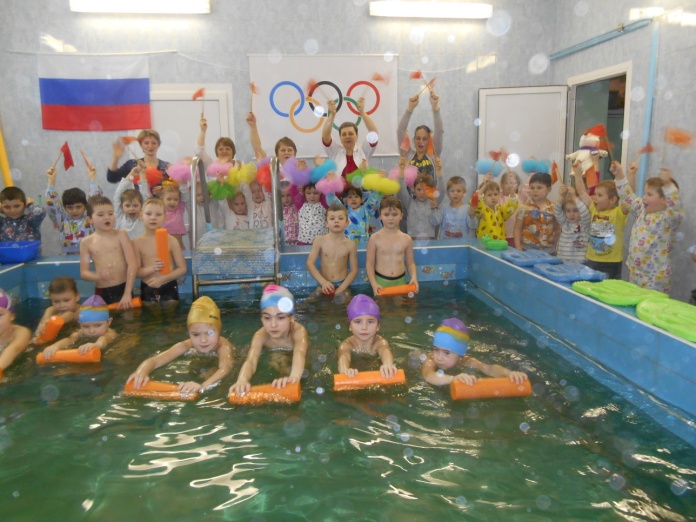 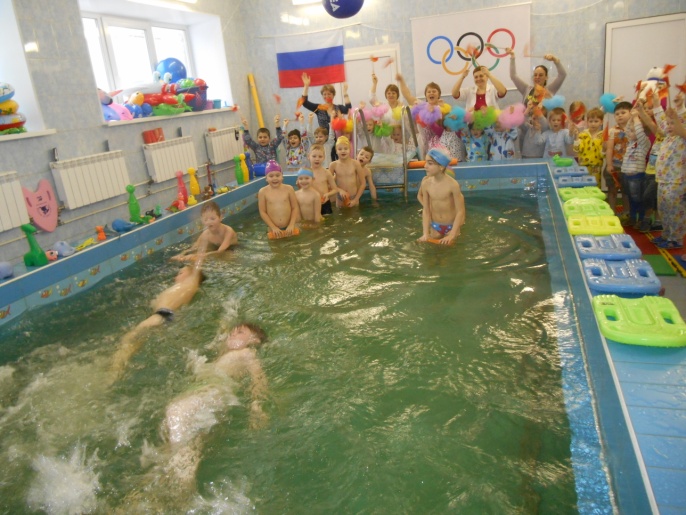 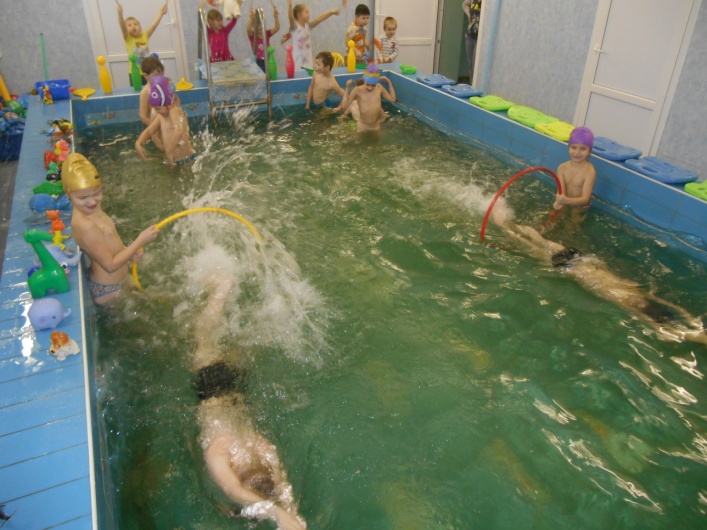 